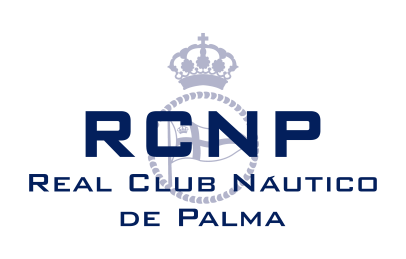 FORMULARIO DE INSCRIPCIÓN ESCUELA BASE DE VELA LIGERA 2022-2023NÚMERO SOCIO______________	NO SOCIO_______________________DATOS DEL ALUMNO: DATOS PERSONALES MADRE / PADRE DATOS BANCARIOS GRUPO: Los nuevos alumnos que deseen acceder directamente a la clase optimist (cualquiera de los niveles) o a clase Láser, deberán acreditar un mínimo de experiencia de navegación en dichas clases, por lo que se les realizará una prueba de nivel antes de empezar el curso.Precio Socio: 55.-€Precio No Socio: 80.-€NOCIONES DE VELASi ha realizado algún curso de vela, indíquenos lugar de realización, fechas y tipo de embarcación:CUESTIONARIO DE SALUDALERGIAS:TOMA ALGUNA MEDICACIÓN:OTRAS CUESTIONES DE INTERÉS:NORMAS GENERALES: La duración prevista de la Escuela Base de Vela Ligera será de septiembre a junio (ambos inclusive), los sábados de 09.30 a 13.30 hrs. En el supuesto de que por motivos meteorológicos o logísticos no se pudiera realizar la actividad, pasaría a recuperarse un domingo en el mismo horario, siendo informados con anterioridad del día fijado. En el caso de no obtener plaza en el momento de solicitarla, se le ofrecerá el entrar en lista de espera y se le avisaría en el momento en el que dispusiéramos de alguna vacante.Las bajas deberán realizarse, siempre, por escrito para ser válidas, ya sea vía correo electrónico (secretaria@rcnp.es) o cumplimentando la hoja que a tal efecto se encuentra disponible en las oficinas. Deben ser entregadas antes del mes anterior al que desean darse de baja, de los contrario se facturará la cuota sin opción a devolución. AUTORIZACIONES: Por medio de la presente declaro conocer y acepto que en ocasión de la actividad de la Escuela Base de Vela Ligera se realizarán algunas sesiones audiovisuales en las que quedarán registradas su imagen. Por lo cual cedo a favor del Real Club Náutico de Palma las citadas imágenes, para su reproducción, publicación, transformación y divulgación en cualquier medio gráfico, audiovisual o informático. Dicha cesión tiene carácter gratuito. Como madre o padre, con custodia durante los periodos de la actividad en la Escuela Base de Vela Ligera contratados del alumno participante, doy fe de que sabe nadar y autorizo a realizar las actividades programadas, conforme a las condiciones fijadas por el Real Club Náutico de Palma.Fecha y Firma:Nombre y Apellidos:  Nombre y Apellidos:  DNI:   DNI:   Fecha de Nacimiento: Edad: Nombre y Apellidos:                                                                                             DNI:Dirección:                                                                    CP:                       Población:	Correo Electrónico (MAYÚSCULAS):                                                              Teléfono: Otra persona de Contacto: Telf.:                                          Correo Electrónico (MAYÚSCULAS):IBAN:  INFANTIL BARCO COLECTIVO (DE 4 a 8 AÑOS) INFANTIL OPTIMIST INICIACIÓN (DE 6 a 14 AÑOS)INFANTIL OPTIMIST MEDIO  (DE 6 a 14 AÑOS) INFANTIL OPTIMIST PERFECCIONAMIENTO (DE 6 a 14 AÑOS)JUVENIL LÁSER (DE 12 a 17 AÑOS)